<<<   FLITSCONSULT   >>>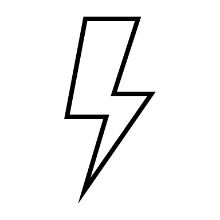 RoostersysteemDe reacties van de medezeggenschapsraden op dit flitsconsult zijn als volgt.Bij de Hanzehogeschool Groningen werkt men met 60 minuten als tijdseenheid. Een college duurt 45 minuten, de overige 15 minuten zijn te gebruiken voor een koffie/thee pauze of voor wisseling van lokaal of voor korte overige vragen van studenten etc. 
De lunchpauze wordt niet ingeroosterd, en ook niet expliciet in de takenlijst van de medewerkers opgenomen en dat geldt ook voor de koffie en theepauzes.  Chuck Bellink 
DB lid HMRHet roostersysteem van de Haage hogeschool is Iris, maar dat wordt per september 2021 TermtimeHet roostersysteem werkt met eenheden van 45 minuten, pauzes worden opgenomen in rooster studenten/docenten, maar zijn veelal geen onderdeel van de ‘takenlijst’, zoals jullie dat noemen, bij ons: inzetplaatjes of formatie-overzicht; voor dat laatste bestaat in de Haagse nog geen uniform systeem en bestaan er nog behoorlijk wat verschillen, maar pauzes, zoals vermeld in de CAO, worden niet vermeld.

Arend Noordam
Faculty Council and General Council on behalf of Staff (chair)Het roostersysteem van Saxion is Xedule. We werken voor de voltijdstudenten met blokken van 45 minuten. Daar zitten 2 pauzes tussen.Class 1: 8.30 - 09.15
Class 2: 9.15 - 10.00Break: 10.00 - 10.15

Class 3: 10.15 - 11.00
Class 4: 11.00 - 11.45
Class 5: 11.45 - 12.30
Class 6: 12.30 - 13.15
Class 7: 13.15 - 14.00
Class 8: 14.00 - 14.45

Break: 14.45 - 15.00

Class 9: 15.00 - 15.45
Class 10: 15.45 - 16.30
Class 11: 16.30 - 17.15
Class 12: 17.15 - 18.00
Class 13: 18.00 - 18.45
Class 14: 18.45 - 19.30
Class 15: 19.30 - 20.15
Class 16: 20.15 - 21.00
Class 17: 21.00 - 21.45Voor deeltijdstudenten geldt het volgende:

Class 1: 15.45 - 17.15
Class 2: 17.15 – 18.45
Class 3: 18.45 - 20.15
Class 4: 20.15 – 21.45
Marion James
Ambtelijk secretaris Saxion.Het roostersysteem dat binnen de hogeschool Zeeland wordt gebruikt is Syllabus Plus Cursusplanner v3.9.3 2 van ScientiaHet systeem werkt met tijdseenheden van 15 minuten.De koffie en theepauzes worden niet meegenomen. Wij halen geen takenlijst uit Syllabus

Irene Dingemanse
Ambtelijk secretaris HogeschoolraadViaa werkt met het programma Rostar (Eduflex), hierin wordt geweest met tijdseenheden van 
15 minuten.Lessen zijn meestal 90 minuten aaneengesloten. De koffiepauzes worden niet meegenomen in de planning.Jaap Roose 
Voorzitter Medezeggenschapsraad Hogeschool Viaa.